__________________________________________________________________________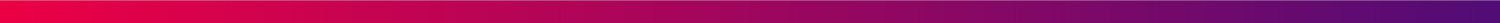 (vardas, pavardė)__________________________________________________________________________(asmens adresas, tel.nr, el.paštas)UAB GF BANKASPRAŠYMAS20__-__-________________(Miestas)Prašau atblokuoti galimybę sudaryti sutartį, nes neteisingai atsakiau į kontrolinius klausimus. Kito valstybinės institucijos patvirtinto dokumento asmens tapatybei nustatyti neturiu. ______________________________________                                                                                                      (vardas, pavardė, parašas)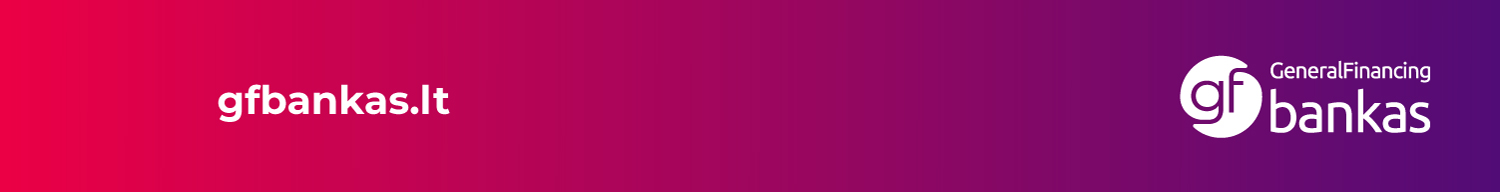 